Introduction:In ISO 9000: 2000:“Quality is defined as ‘the ability of a set of inherent characteristics of a product, system or process to fulfill requirements of customers and other interested parties’.Quality is Relative in Nature:In literature, Quality is sometimes talked about as "what the customer wants". The customer is then defined as "internal" (someone who is within the area of process, the one who experiences whatever, is done immediately when it is done) and "external" (someone who, typically, buys what is done or receives it as a final output.Customer wants products with zero defects which is practically not possible. But management can build up the quality of the products in each and every steps rather than building at the last stage. If a product fulfils the customer’s expectations, the customer will be pleased and consider that the product is of acceptable or even high quality.If his or her expectations are not fulfilled, the customer will consider that the product is of low quality .This means that the quality of a product may be defined as “its ability to fulfill the customer’s needs and expectations” .Main aim of TQM is that to fulfill customer requirements in all aspect and satisfying them with effectively and profitably .But the problem is that customer has never fully defined what is required.Raising the concept of TQM:With advance in modern science and progress of mankind, people have come realize that quality is not what is stamped onto or put into the final product. It has to be built into the product right from the conception to marketing.TOTAL QUALITY MANAGEMENT (TQM) Introduction:TQM is relatively new concept of quality control. It is basically, a management function involving the direction of top management and co-ordination of all quality related activities throughout the company to achieve Zero defects and customer satisfaction.The topic is of contemporary interest to industrial pharmacist, community pharmacist and to all those who are conscious about quality.Since quality is a measure of the users satisfaction provided by the product, it should include –Functional efficiencyAppearanceEase of installation and operationSafetyReliabilityMaintainabilityRunning and maintenance costIn this quality awareness begins at the very conception of the product and continues during the various stages of its development and manufacture and even its usage to provide feedback from the users which is so essential for quality improvement.Elements of TQM: Total quality is a description of culture, attitude and organization of a company that strives to provide customers product and services that satisfy their needs. Successful implementing TQM an organization must concentrate on 8 key elements are:EthicsIntegrityTrustTrainingTeam workLeadershipRecognitionsCommunicationsObstacles in implementing TQMLack of a company-wide definition of quality Lack of a formalized strategic plan for change Lack of a customer focus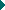 Poor inter-organizational communication Lack of real employee empowermentLack of employee trust in senior management View of the quality program as a quick fix Drive for short-term financial resultsPolitics and turf issues.Pharmaceutical quality management system:Management responsibilityContinual improvement of process performances and product quality.Continual improvement of the pharmaceutical quality systemManagement responsibility: Management commitment Quality policyQuality planning Resources management Internal communication Management reviewManagement of outsourced activities and purchased material Management of change in product ownershipContinual improvement of process performances and product quality: Lifecycle stage goalsPharmaceutical quality system elementContinual improvement of the pharmaceutical quality system Management review of the pharmaceutical quality systemManagement of internal and external factors impacting the pharmaceuticalMain function of the regulatory authority for medicines are: Registration of products Inspection and licensing for manufacture. Inspection and licensing for distributors. Post marketing surveillance.Regulation of statements that can be made for commercial promotion of the product. Authorization of clinical trialRole of regulatory bodies in quality management: Regulatory bodies do the investigation of deviations in deviation system must required all deviation to be classified or ranked based on risk to the patient.Risk assessment must be documented .For those cosidered more serious, an effective impact assessment and root cause analysis must be performed and documented .Appropriate corrections should be implemented and corrective action should be taken to ensure the problem does not  reoccur. Internal audits should look for evidence of recurrence and deviations should be trended for the same purpose Regulatory expectation are that senior management should ensure that the quality system includes all the necessary element/systems that drive continuous improvement and risk based thinking and should review them on a formal regular basis at a quality review meeting. Every company should have a documented approach to minimize contamination , including a requirement to raise a change request to introduce a new product or molecule, resulting in an impact and risk assessment.Quality circle is a voluntary group of employees who work on similar tasks or share an area of responsibility. The group agrees to meet on a regular basis to discuss & solve problems related to work. The team operates on the principle that employee participation in decision-making and problem solving improves the quality of work.The number of members range from 3-12 people.The focus is on specific issues to resolve problems.The team generally meets once a week to analyze work related problems and proposes solutions to Management and where possible implements those solutions.Members also tend to generate a mutual respect and trust as they work on solutions, which is conducive for collaborating as a team.How Quality Circles Works.The quality circle works with Volunteers who have Set Rules and Priorities and they make decisions made by Consensus and they use organized approaches to Problem-Solving. In the quality circles all the members of a circle need to be trained on the required skills and be empowered for decision making. The quality circle  should have the support of Senior Management.The challenges in sustaining the Quality Circles The major challenges in sustaining the quality circles are;Lack of understanding what Quality Circles may cause management to be reluctant to initiate circles, act upon circle suggestions; or being eager for quick solutions, may implement these suggestions too earlyLack of clear purpose or direction; without having a clear purpose it is difficult to be a productive team.Lack of volunteers; under circumstances like this, the employee at times is reluctant to be part of the team and the team looses focusLack of support from Management and loss of interest in the project that the circle is working on is also a hindrance in the success of the circle &Without empowerment and support of the management staff, circles will not have the resources provided to them to be successful.Formation of Quality CircleThe following basic elements constitute the structure of the quality circle:Top ManagementSteering committeeCo-coordinatorFacilitatorLeaderMembersNon-membersSeven tools of quality control:kaoru ishikawaCause and effect diagramThe cause and effect diagram (also known as the Ishikawa or fishbone diagram) is used to display all the possible causes of a chosen problem – the effect. This helps people to get an overview of the full picture, before selecting specific areas to investigate further.The effect is written in a box on the right-hand side of the page or flip-chart (the head of the fish) and the possible causes are listed on the left. To help clarify the situation, the causes are organized into a number of categories (the structure of the body). The categories that are chosen will depend on the problem being evaluated. Causes are generated either by brainstorming or by some kind of pre-construction activities, such as check-sheet sampling. Each cause may then be further broken down if this is found to be useful.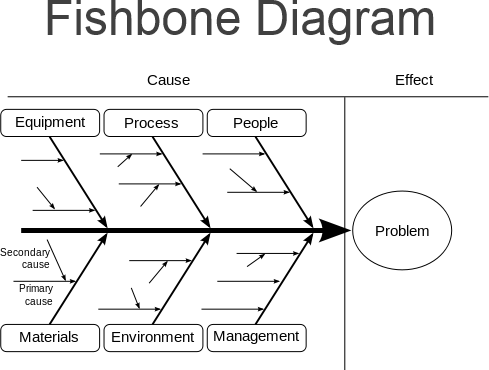 Categories of CausesThe 6 M's The 8 P's The 4 S'sMachine,	Method,	Materials,	Maintenance,	Man	and	Mother	Nature	(Environment) (recommended for the manufacturing industryPrice, Promotion, People, Processes, Place/Plant, Policies, Procedures, and Product (or Service) (recommended for the administration and service industries)Surroundings, Suppliers, Systems, Skills (recommended for the service industry(Fifteen effects of company-wide quality control: Kaoru IshikawaEffect 1 Product quality is improved and becomes uniform. Defects are reduced. Effect 2 Reliability of goods is improved.Effect 3 Cost is reduced.Effect 4 Quantity of production is increased, and it becomes possible to make rational production schedules.Effect 5 Wasteful work and rework are reduced. Effect 6 Technique is established and improved.Effect 7 Expenses for inspection and testing are reduced.Effect 8 Contracts between vendor and vendee are rationalised. Effect 9 the sales market is enlarged.Effect 10 Better relationships are established between departments. Effect 11 False data and reports are reduced.Effect 12 Discussions are carried out more freely and democratically. Effect 13 Meetings are operated more smoothly.Effect 14 Repairs and installations of equipment and facilities are done more rationally. Effect 15 Human relations are improved.Successes and failures:Ishikawa’s world-wide status and the widespread acceptance of his ideas suggest that his approach has met with considerable success. That he is best known for the fishbone diagram. Similarly, that quality circles have been successful cannot be doubted.Advantages of Ishikawa’s approaches:Emphasis on participation;variety of quantitative and qualitative methods;a whole system view;The main weaknesses can be viewed as:Fishbone diagrams are systematic but not systemic;QCC’s depend upon management support;There is a failure to address coercive contexts, fishbone diagram is limited in its use.The second weakness faced when management is not prepared to listen to the ideas emerging from quality circles.In this case, the organization is probably facing the third weakness, that the approach would struggle in a political or coercive context.Conclusion:With the growing demand for quality products, many initiatives were framed by organizations to assure consistency in what they produce. The nation are orienting their quality management strategies and systems to meet the requirements of operating environment though the primary focus remain the same, that is total customer satisfaction..Quality is simply a way of managing a business organization and also give the word total quality control.TOOL 1Pareto chartsUsed to identify the principal causes of problems.TOOL 2Ishikawa/fishbone diagramsCharts of cause and effect in processes.TOOL 3StratificationLayer charts which place each set of data successively on top of the previous one.TOOL 4Check sheetsTo provide a record of qualityTOOL 5HistogramsGraphs used to display frequency of various ranges of values of a quality.TOOL 6Scatter graphsUsed to help determine whether there is a correlation between two factors.TOOL 7Control chartsUsed as a device in statistical Process Control.